	Na  temelju članka  57.  Poslovnika  Općinskog  vijeća  Općine  Ernestinovo ("Službeni  glasnik" broj 1/13, 4/13 , 1/17 i 3/18 ) sazivam13.  SJEDNICU  OPĆINSKOG  VIJEĆAOPĆINE  ERNESTINOVOkoja će se održati dana 29. studenog 2018. (četvrtak) s  početkom u  18:00  sati  u  vijećnici  Općine  Ernestinovo,  u  Ernestinovu,  V.  Nazora  64 te  predlažem  sljedećiDNEVNI REDUsvajanje zapisnika 12. sjednice Općinskog vijećaDonošenje Odluke o komunalnoj naknadiDonošenje Odluke o vrijednosti boda za izračun komunalne naknade Općine ErnestinovoDonošenje Odluke o izmjeni Odluke o utvrđivanju cijena usluga pokopaRaznoU slučaju   nemogućnosti  dolaska   na  sjednicu, molimo  Vas da o  tome  obavijestite predsjednika   Vijeća,  na  tel.: 270-226PredsjednikOpćinskog vijećaKrunoslav DragičevićPrilozi:Zapisnik 12. sjednice Općinskog vijećaPrijedlog Odluke o komunalnoj naknadiObrazloženje prijedloga Odluke o komunalnoj naknadiPrijedlog Odluke o vrijednosti boda za izračun komunalne naknade Općine ErnestinovoObrazloženje prijedloga Odluke o vrijednosti boda za izračun komunalne naknade Općine ErnestinovoPrijedlog Odluke o izmjeni Odluke o utvrđivanju cijena usluga pokopa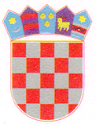 REPUBLIKA HRVATSKAOsječko-baranjska  županijaOpćina  ErnestinovoOpćinsko  vijećeKLASA: 021-05/18-01/8URBROJ: 2158/04-18-1Ernestinovo, 22. studenog 2018.